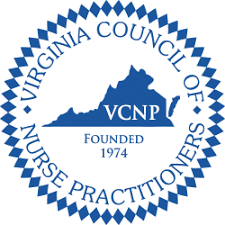 VCNP Piedmont Region Pharmfest 2022Virtual Pharmacology ConferenceJanuary 29, 20228am to 3:30pm8:00-8:05 		Opening RemarksKaty Morgan, CPNP-AC, VCNP Piedmont President8:05-9:00	Care of the Diabetic Patient with Comorbidities Across the Continuum (CE: 1.0)Debra Levin RNC, MSN, NP-C, BC-ADM9:00-10:00 		Pharmacologic Management of Atrial Fibrillation (CE: 1.0)			Mahesh Murugesan, RN, MSN, PhD10:00-10:15		Break10:15-11:45 	Medication Assisted Therapy in Treatment of Opioid Use Disorder, A Team Approach (CE: 1.5)Kelly Schorling, MSW, LCSW and Jeffrey Katra, MD11:45- 12:30 		Lunch Break12:30-2:00		COVID- 19 Therapy Update (CE: 1.5)			Patrick Jackson, MD2:00-2:15		Break2:15-3:15	Pharm-to-Table: Understanding the Different Flavors of Cannabis in Medicine – Let’s Weed Through the Updates! (CE: 1.0)			Andy Whitman, Pharm-D3:15-3:30		Closing remarks and time to complete evaluations